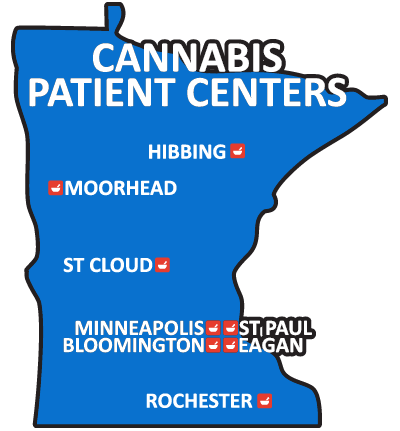 LocationAddressPhoneHoursBloomingtonBloomington
5232 W. 84th Street
Bloomington, MN 55431800-514-3707Minnesota Medical Solutions Bloomington HoursEagan2795 Pilot Knob Road, Eagan, MN  551211-844-532-3546LeafLine Labs Eagan HoursHibbing302 East Howard Street
Hibbing, MN 55746
1-844-LEAFLINE (1-844-532-3546)LeafLine Labs Hibbing HoursMinneapolis207 South 9th Street, Minneapolis, MN 554021-800-514-3707Minnesota Medical Solutions Minneapolis HoursMoorhead104 7th Street S. Moorhead, MN 56560218-206-6600Minnesota Medical Solutions Moorhead HoursRochester3456 E. Circle Drive NE
Rochester, MN 559061-800-514-3707Minnesota Medical Solutions Rochester HoursSt. Cloud141 33rd Avenue South, St. Cloud MN 563011-844-532-3546LeafLine Labs St. Cloud HoursSt. Paul550 Vandalia Street
Saint Paul, MN 55114
1-844-LEAFLINE (1-844-532-3546)LeafLine Labs St. Paul Hours